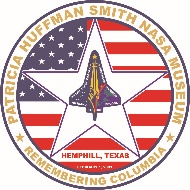 
Friends of the PHS NASA MuseumMember support will help the museum expand educational programs and exhibits that benefit the greater community. Members play an important role in sustaining our mission to inspire the next greatest generation of scientists and educators through space exploration and the legacy of the Space Shuttle Columbia.
Friends of the Museum Membership Program
Members enjoy free admission to the museum, its exhibits, special programs, and discounts at the museum gift shop. They’re also the first to know about special events, lectures, new exhibits and programs.

The following annual memberships are offered: individual (1 adult) at $55, dual (2 adults) at $75, and family (2 adults and 2 children) at $100.Annual benefits include: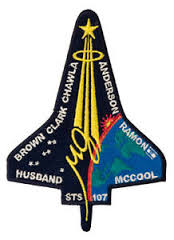 Free admission on each visitMembers-only events10% discount at Museum gift shopUnique volunteer opportunitiesCorporate Partners Program
The Patricia Huffman Smith NASA Museum ‘Remembering Columbia’ offers sponsorship opportunities for individuals, as well as private, public, and commercial organizations, including non-profit foundations.Corporate Sponsors partner with the museum to inspire people of all ages by telling the story of American’s first reusable spacecraft, Space Shuttle Columbia and focusing on NASA’s current exploration missions, as well as opportunities in science, technology, engineering and mathematics (STEM) careers.From special events exclusively for Corporate Sponsors, to exhibit recognition, signage, social media and newsletter promotion, museum memberships, and even special tours, each partnership can be customized to meet your marketing needs or giving wishes.Our corporate partners have the opportunity to align their organization with the number one tourist destination in Sabine County and reach countless more through our social media, website, and media mentions around the world. These partnerships enhance your brand and enables the museum to expand its educational initiatives and preserve historic artifacts and exhibits.
Current giving levels for corporate partners include:Exploration Partners (minimum $100 gift)
- Recognition on museum donor board/marquee, website, and social media
- 10% discount at museum gift shop
- Access to special museum eventsSpaceflight Partners (minimum $500 annual gift)
- Recognition on museum donor board/marquee, website, and social media
- 10% discount at museum gift shop
- Access to special museum events
- Two adult annual passes (transferable)Beyond Earth Orbit Partners (minimum $1,000 annual gift)
- Recognition on museum donor board/marquee, website, and social media
- 10% discount at museum gift shop
- Access to special museum events
- Four adult annual passes (transferable)Planetary Partners (minimum $1,500 annual gift)
- Recognition on museum donor board/marquee, website, and social media
- 10% discount at museum gift shop
- Access to special museum events
- Four adult annual passes (transferable)- Private guided tour of museumDeep Space Partners (minimum $2,500 annual gift)
- Recognition on museum donor board/marquee, website, and social media
- 10% discount at museum gift shop
- Access to special museum events
- Four adult annual passes (transferable)
- Private guided tour of museum for company/organization membersSpace Shuttle Legacy Partners (minimum $5,000 annual gift)
- Prominent recognition on museum donor board/marquee, website, and social media
- 10% discount at museum gift shop
- Access to special museum events
- Four adult annual passes (transferable)
- Private guided tour of museum
- Single-event private use of museum facility
- Special recognition at all PHS NASA Museum 'Remembering Columbia' events
For more information on giving opportunities, contact the museum curator at columbiamuseum@yahoo.com.